بيان وفد جمهورية مصر العربيةفي جلسة المراجعة الدورية الشاملة لطاجكستان4 نوفمبر 2021***السيد الرئيس،يرحب وفد مصر بوفد طاجكستان ويشكره على عرضه، ويشيد بتعاون حكومة طاجكستان مع الآليات المعنية بحقوق الإنسان والتزامها بتقديم تقاريرها لآلية المراجعة. كما يُثني على الجهود الرامية لوضع الاستراتيجية الوطنية لحقوق الإنسان 2030، بالإضافة إلى توسيع أهداف ومهام اللجنة الحكومية المعنية بتنفيذ الالتزامات الدولية في مجال حقوق الإنسان. وفي إطار الحوار البناء، نود أن نتقدم بالتوصيات التالية إلى حكومة طاجكستان للنظر فيها:الاستمرار في الجهود الوطنية ذات الصلة بمنع الاتجار بالبشر. النظر في التصديق على اتفاقية حقوق الأشخاص ذوي الإعاقة وتنفيذها. مواصلة التنسيق على المستوى الوطني للتصديق على قانون المساواة والقضاء على جميع أشكال التمييز. وختاماً نتمنى لوفد طاجكستان كل التوفيق خلال الجلسة.وشكرًا.البعثة الدائمة لجمهورية مصر العربية لدى مكتب الأمم المتحدة ومنظمة التجارة العالمية والمنظمات الدولية الأخرى بجنيفــ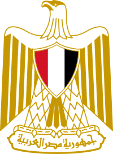 Permanent Mission Of Egypt to United Nations Office, World Trade Organization and other International Organizations in ـــــــ